Alternative formatsCommunications with the disability community

Contact Arts Access AotearoaT: 04 802 4349
E: info@artsaccess.org.nz
W: www.artsaccess.org.nzDisclaimer:The material in this checklist is intended as a general guide only and should not be relied on as a substitute for technical, legal or other professional advice. While care has been taken in the preparation of this material, the writers and publisher do not accept responsibility for any errors or omissions, or for the result of any actions taken on the basis of this information.
ARTS FOR ALL: CHECKLIST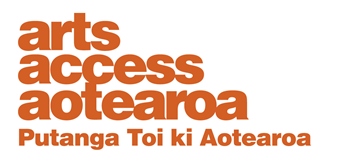 Marketing to the disabled communityThis checklist provides suggestions on ways to provide and promote your material to people in the disabled community. Use this in conjunction with the Print and publications guidelines. 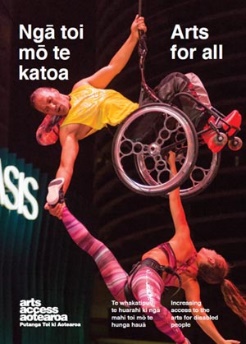 Have you provided information in the following alternative formats?YesNoCommentsLarge printCD or podcast downloadBraillePlain English, accessible Word document that can be emailed as an attachmentAn accessible websitePrint version of any audio materialCaptioning of audio-visual materialMediaYesNoCommentsHave you included disability media in media and marketing plan?Have you included access information in all material sent to general media?Disability organisationsYesNoCommentsDo you have a contact list of disability organisations in your community?Have you identified and established relationships with disability organisations in your community, especially Disabled People’s Organisations, which represent their views?Have you communicated with disability organisations representing any specifically targeted group (e.g. local Deaf clubs to promote an NZSL tour at your gallery)?Have you identified programmes or services that would benefit from collaboration with the disabled community?Have you ensured that disabled people are invited to and included in:YesNoCommentsAll public meetings and events?Advisory groups?Market research?Formal and informal consultations?Any audience/community consultative processes?ResearchYesNoCommentsHave you undertaken research to help you identify the access requirements of disabled people?Have you provided opportunities for disabled people to give feedback?